Health Meals and Snacks 1st Meal Breakfast: Wake up knock your 25-Push-Ups!!! Eat a good breakfast every morning.Look for whole grain foods, cereal or oatmeal and a banana. 2nd Meal Lunch: Eat whatever their serving at lunch in the cafeteria.Also bring in a Peanut butter and Jelly sandwich on whole-wheat bread to eat that with your lunch. 3rd Meal Snack: Whey Protein Shake sold at Wal-Mart drink right after weight room. 25-Push-Ups right when you get home.  4th Meal Dinner: Eat a full a complete dinner. 25-Push-Ups after you eat dinner.5th Meal Snack: Light snack - Eat some beans, black beans, black-eye beans.Any type of beans that have good protein in them. 6th Meal Snack: Peanut Butter and Jelly Sandwich on whole-wheat bread with a glass of milk.25-Push-Ups right before you go to bed.(Most Important) Get at least 8 Hours of sleep every night!!! Your body grows at night when you’re sleeping. Point of Interest: Try to limit eating a lot of fast food places. Most fast food places use a lot of processed foods which have no nutrition in them. Fall in love with PB&J Sandwiches they have a lot of protein in them and are natural protein which your body needs. Make sure your doing your 100 Push-Ups everyday and also add some core work. If you’re allergic to Peanut Butter eat a turkey sandwich instead. Eat a banana and drink water!!!Protein Shake: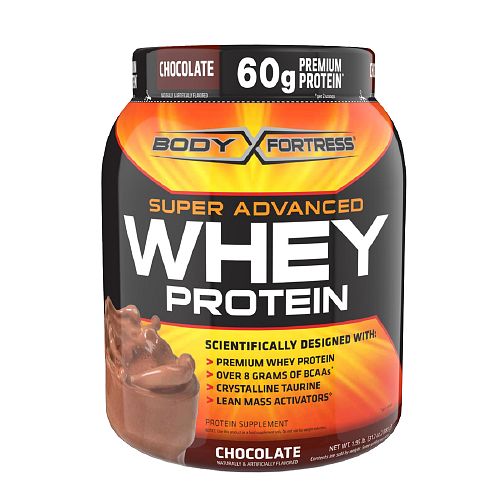 